InterCAD s.r.o.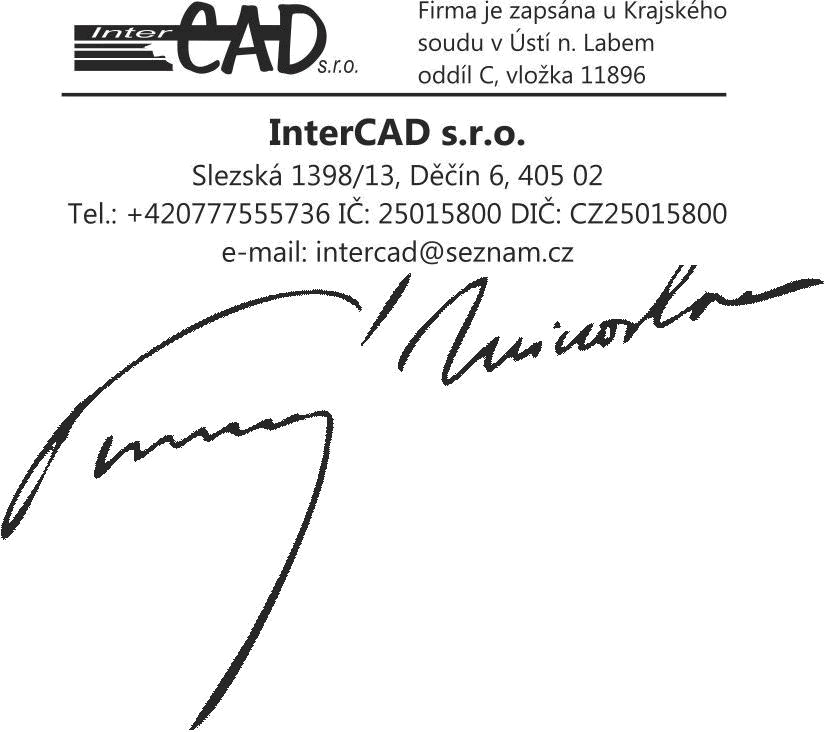 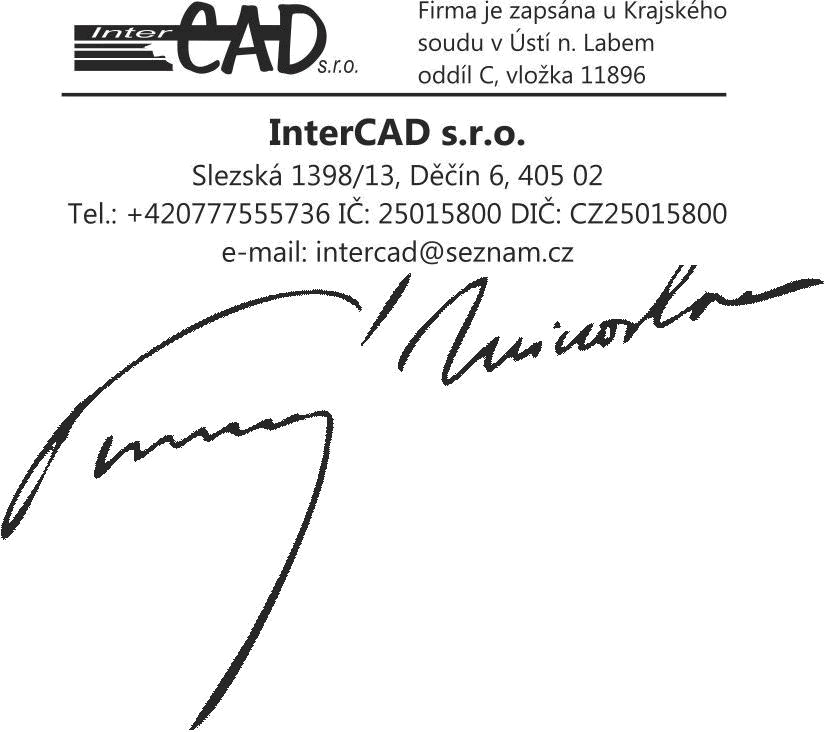 KomponentSpecifikace komponentuCenaCena+DPHNTBLenovo Thinkpad T580 15.6FHD/i7-8550U/256SSD/8GB/ Intel® HD /4G/W10P/černý39 900 KčDokovací staniceThinkPad Pro Docking Station7 700 KčTabletLenovo Yoga Book 10"FHD/Intel® Z8550/4GB/64GB/WiFi/W10 Pro - Carbon Black14 500 KčTabletLenovo MiiX 320 10.1 HD/Z8350/2G/64GB/W10H7 890 KčCelkem69 990 Kč